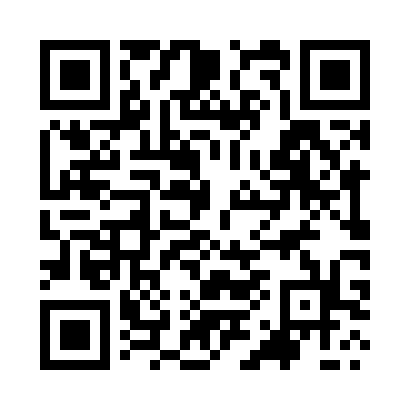 Prayer times for Ahi, PakistanWed 1 May 2024 - Fri 31 May 2024High Latitude Method: Angle Based RulePrayer Calculation Method: University of Islamic SciencesAsar Calculation Method: ShafiPrayer times provided by https://www.salahtimes.comDateDayFajrSunriseDhuhrAsrMaghribIsha1Wed3:455:1612:003:416:458:162Thu3:445:1512:003:416:468:173Fri3:425:1412:003:416:478:184Sat3:415:1312:003:416:478:195Sun3:405:1212:003:416:488:206Mon3:395:1112:003:416:498:217Tue3:385:1012:003:416:498:228Wed3:365:0912:003:416:508:239Thu3:355:0811:593:416:518:2410Fri3:345:0811:593:416:528:2511Sat3:335:0711:593:416:528:2612Sun3:325:0611:593:426:538:2713Mon3:315:0511:593:426:548:2814Tue3:305:0511:593:426:558:2915Wed3:295:0411:593:426:558:3016Thu3:285:0311:593:426:568:3117Fri3:275:0311:593:426:578:3218Sat3:265:0212:003:426:578:3319Sun3:255:0112:003:426:588:3420Mon3:245:0112:003:426:598:3521Tue3:235:0012:003:426:598:3622Wed3:235:0012:003:427:008:3723Thu3:224:5912:003:427:018:3824Fri3:214:5912:003:427:018:3925Sat3:204:5812:003:437:028:4026Sun3:204:5812:003:437:038:4127Mon3:194:5712:003:437:038:4228Tue3:184:5712:003:437:048:4329Wed3:184:5712:013:437:058:4430Thu3:174:5612:013:437:058:4531Fri3:174:5612:013:437:068:45